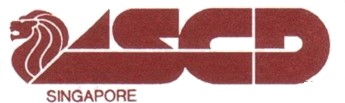 PresentsThe Station Rotation Model: Make Time for Small Group Differentiated InstructionA Face-to-Face workshop by Dr Catlin TuckerBest Selling Author, blended learning coach, education consultant, and professor in the Master of Arts in Teaching program at Pepperdine UniversityWednesday, 15th November 2023 9.00am to 4.00pmSt Joseph’s Institution38, Malcolm Road, Singapore 308274Synopsis and Course Outline:Explore how the Station Rotation Model can help you create more opportunities to work directly with small groups of students, individualize scaffolding and support, differentiate instruction, move feedback into the classroom, and allow students to control the pace of their learning. During this hands-on, practice-based session, Catlin Tucker will highlight strategies for designing dynamic lessons, provide tips for making the most of your teacher-led station, review grouping strategies, and encourage you to move feedback and assessment into the classroom. The workshop will cover the following elements: The Station Rotation Model: Understand the benefits of the station rotation model compared to the traditional teacher-led whole group approach. Participants will design a dynamic station rotation lesson that balances active, engaged learning online and offline.Strategic Use of Video Instruction: Evaluate instruction to decide what concepts, skills, and strategies would be best presented online, where students can self-pace through the acquisition of new information, and what would work best in differentiated small group instruction where the teacher can support individual learners.Role of Data in Designing Accessible and Equitable Learning Experiences: Understand the significance of using data to create inclusive learning environments. Participants will explore strategies for collecting pre-assessment data to identify students' starting points in concepts and skills. They will also learn how to collect formative assessment data during lessons to effectively differentiate subsequent instruction and meet students' diverse needs.Empowering Student Agency and Choice: Identify areas within a learning experience where students can have agency and autonomy. Teachers will learn how to give students meaningful choices in how they engage with and comprehend information, allowing them to demonstrate their learning in ways that align with their strengths and preferences. This approach nurtures a sense of ownership and motivation in students.Modification of Traditional Station Rotation: Discover strategies to modify the traditional station rotation model, giving students more control over the pace and path of their learning. By implementing student-centered modifications, educators can foster active engagement, personalized learning experiences, and a deeper sense of curiosity and exploration in their students.About the Presenter: 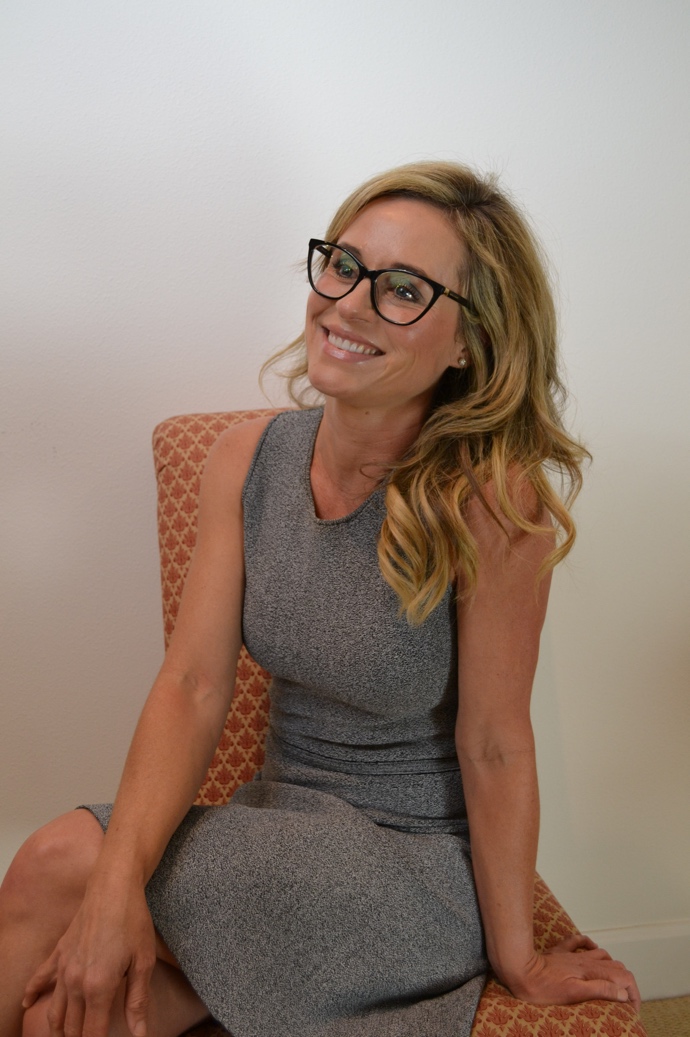 Dr Catlin Tucker is a bestselling author, international trainer, and keynote speaker. She was named Teacher of the Year in 2010 in Sonoma County, where she taught for 16 years. Catlin earned her doctorate in learning technologies from Pepperdine University. Currently, Catlin is working as a blended learning coach, education consultant, and professor in the Masters of Arts in Teaching program at Pepperdine University. Catlin has written a series of bestselling books on blended learning, which include The Shift to Student-Led, The Complete Guide to Blended Learning, UDL and Blended Learning, Balance With Blended Learning, Blended Learning In Action, Power Up Blended Learning, and Blended Learning In Grades 4-12. She is active on Twitter @Catlin_Tucker and writes an internationally ranked blog at CatlinTucker.com.. Closing date will be 10th October 2023 or as soon as all seats have been taken up.ASCD (Singapore) Members will get priority if forms are received by 22nd September 2023.ASCD (Singapore) Institutional Members can send up to six teachers at Member Rate.Fees for ASCD (Singapore) Individual Membership will be valid until 31st December 2024 and is included in the Non-Member Rate. For clarifications, please email ascdadmin@work-solutions.com or Whatsapp/call+65 87258457Please submit your Registration Forms by email to ascdadmin@work-solutions.com  Closing date will be 10th October 2023 or as soon as all seats have been taken up.ASCD (Singapore) Members will get priority if forms are received by 22nd September 2023.ASCD (Singapore) Institutional Members can send up to six teachers at Member Rate.Fees for ASCD (Singapore) Individual Membership will be valid until 31st December 2024 and is included in the Non-Member Rate. For clarifications, please email ascdadmin@work-solutions.com or Whatsapp/call+65 87258457Please submit your Registration Forms by email to ascdadmin@work-solutions.com  Closing date will be 10th October 2023 or as soon as all seats have been taken up.ASCD (Singapore) Members will get priority if forms are received by 22nd September 2023.ASCD (Singapore) Institutional Members can send up to six teachers at Member Rate.Fees for ASCD (Singapore) Individual Membership will be valid until 31st December 2024 and is included in the Non-Member Rate. For clarifications, please email ascdadmin@work-solutions.com or Whatsapp/call+65 87258457Please submit your Registration Forms by email to ascdadmin@work-solutions.com  Workshop Fees (inclusive of workshop materials, morning break and lunch)MembersNon-MembersWorkshop Fees (inclusive of workshop materials, morning break and lunch)S$395.00S450.00